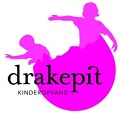                                                                                                                                                                                                        {logo gastouder} Gastouder	: Adres		: Woonplaats	: Mail		: Website	: Datum		: VERWERKINGSREGISTERIk bewaar en verwerk de gegevens op de volgende (alleen voor mij toegankelijke) manieren: 0 In een afgesloten kast0 op mijn met toegangscode beschermde PC 0 op mijn met toegangscode beveiligde Iphone/Smartphone0 WhatsApp is beveiligd met een tweestapverificatieVerwerkingsactiviteitDoeleindenPersoonsgegevensBetrokkenenGrondslagOntvangersEUBewaartermijnContactgegevens voor het werven van nieuwe klantenMarketingNaam, telefoonnummer en evt. mailadres van ouder(s)Naam en leeftijd kind(eren)Potentiele klantenGerechtvaardigd belangGeenNLTot zes maanden na afronding van het contactAanmelding van opvangkinderen en aangaan van de opvangovereenkomstAanmelding en sluiten contractVan vraagouders:Naam, adres, woonplaatsGeboortedatumTelefoonnummersMailadressenBSN-nummersVan kind(eren):Naam en geslachtGeboortedatum en geboorteplaatsBSN-nummerVraagouders en opvangkinderenUitvoering van een overeenkomst / wettelijke plichtGOBNLTot 7 jaar na beëindiging van de opvangBijhouden van Zorg- en Medische gegevensLeveren van verantwoorde zorgNaam, adres en telefoonnummer van huisartstandarts noodopvangMedische gegevens van het kindinentingendieetmedicatie (apart toestemmingsformulier waarop de ouder duidelijk instructie geeft)OpvangkinderenToestemmingGeenNLTot zes maanden na afsluiting van de opvangWaarnemen van de opvangkinderenZorgdragen voor verantwoorde ontwikkeling van de opvang-kinderenGewoontes thuis en op de opvangEten en slapenLichamelijke ontwikkelingWaarneembaar gedragAnekdotesOpvangkinderenGerechtvaardigd belangGeenNLTot zes maanden na afsluiting van de opvangMaken van foto’sVoor verslaglegging aan vraagoudersVoor pr-doeleindenDigitale foto’s OpvangkinderenToestemmingVraagoudersNLTot een maand na afronding van het verslagTot beëindiging van het bedrijfJaaropgave van de geleverde opvangVerantwoording aan de belastingBSN-nummersVraagoudersWettelijke plichtGeenNL